	บันทึกข้อความ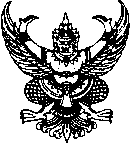 ส่วนราชการที่  ชพ	วันที่เรื่อง ขออนุมัติจัดซื้อรายการวัสดุทางการแพทย์ ประจำปี 2565 เรียน	ผู้อำนวยการโรงพยาบาลชุมพรเขตรอุดมศักดิ์ด้วย หน่วยงาน...............................................................................................มีความประสงค์จะขออนุมัติจัดซื้อวัสดุทางการแพทย์ ประจำปีงบประมาณ 2565 ตามรายการดังนี้ในแผน           ประเภทงบ      เงินบำรุง      เงินบริจาคนอกแผน เนื่องจาก......................................................................................................................................................................................................................................................................เร่งด่วน  เนื่องจาก .....................................................................................................................................................................................................................................................................ในการนี้ ได้แนบ        ใบเสนอราคา       คณะกรรมการกำหนดคุณลักษณะ คณะกรรมการตั้งราคากลาง          คณะกรรมการตรวจรับ  ตามรายการที่ขอจัดซื้อมาพร้อมกันจึงเรียนมาเพื่อโปรดพิจารณาอนุมัติ						        (                                  )*   ราคารวมต่อหนึ่งรายการน้อยกว่า 5 แสนบาท  แนบเฉพาะเอกสารใบเสนอราคา และคณะกรรมการตรวจรับ**  ราคารวมต่อหนึ่งรายการมีราคามากกว่า 5 แสนบาท ต้องแนบเอกสารครบทั้ง 4 รายการ*** รายการนอกแผนไม่ต้องใส่ลำดับตามแผน และเลขที่หน้าตามแผนเงินบำรุงลำดับที่ชื่อรายการจำนวนหน่วยนับราคาต่อหน่วยราคารวม